Г Л А В А   А Д М И Н И С Т Р А Ц И ИМ У Н И Ц И П А Л Ь Н О Г О     Р А Й О Н А«ЛЕВАШИНСКИЙ РАЙОН» РЕСПУБЛИКИ ДАГЕСТАНП  О  С  Т  А  Н  О  В  Л  Е  Н  И  Е  № 90от 26 мая 2023 годаОб утверждении порядка и сроков внесения изменений в перечень главных администраторов доходов бюджета муниципального района «Левашинский район» и перечень главных администраторов источников финансирования дефицита бюджета муниципального района «Левашинский район»           В соответствии с Постановлением Правительства Российской Федерации от 16.09.2021 № 1569 «Об утверждении общих требований к закреплению за органами государственной власти (государственными органами) субъекта Российской Федерации, органами управления территориальными фондами обязательного медицинского страхования, органами местного самоуправления, органами местной администрации полномочий главного администратора доходов бюджета и к утверждению перечня главных администраторов доходов бюджета субъекта Российской Федерации, бюджета территориального фонда обязательного медицинского страхования, местного бюджета» п о с т а н в л я ю:Утвердить прилагаемые Порядок и сроки внесения изменений в перечень главных администраторов доходов бюджета муниципального района «Левашинский район» Республики Дагестан и перечень главных администраторов источников финансирования дефицита бюджета муниципального района «Левашинский район» Республики Дагестан. Опубликовать настоящее постановление в районной газете «По новому пути», и разместить на официальном сайте Администрации МР «Левашинский район» в информационно-телекоммуникационной сети «Интернет». Направить настоящее постановление в Министерство юстиции РД для включения в регистр муниципальных нормативных правовых актов в установленный законом срок. В течение трех дней после дня принятия направить настоящее постановление в прокуратуру для проведения антикоррупционной экспертизы и проверки на предмет законности. Настоящее постановление вступает в силу после дня его официального опубликования. Контроль за исполнением постановления возложить на заместителя главы Администрации Ибрагимова Г.И. Глава Администрации					муниципального района                                                         Халалмагомедов М.А.Утвержденпостановлением главы АдминистрацииМР «Левашинский район»от 26 мая 2023г. №90П О Р Я Д О КИ СРОКИ ВНЕСЕНИЯ ИЗМЕНЕНИЙ В ПЕРЕЧЕНЬ ГЛАВНЫХ АДМИНИСТРАТОРОВ ДОХОДОВ БЮДЖЕТА МУНИЦИПАЛЬНОГО РАЙОНА «ЛЕВАШИНСКИЙ РАЙОН» РЕСПУБЛИКИ ДАГЕСТАН И ПЕРЕЧЕНЬ ГЛАВНЫХ АДМИНИСТРАТОРОВ ИСТОЧНИКОВ ФИНАНСИРОВАНИЯ ДЕФИЦИТА БЮДЖЕТА  МР «ЛЕВАШИНСКИЙ РАЙОН»           1. Настоящие Порядок и сроки внесения изменений в перечень главных администраторов доходов бюджета муниципального 	района «Левашинский район» РД и перечень главных администраторов источников финансирования дефицита бюджета муниципального района «Левашинский район» (далее - Порядок) определяют механизм и сроки внесения изменений в перечень главных администраторов доходов бюджета муниципального района «Левашинский район» РД и перечень главных администраторов источников финансирования дефицита бюджета муниципального район «Левашинский район» РД.           2. В перечень главных администраторов доходов бюджета муниципального района «Левашинский район» РД изменения вносятся в случае:           а) изменения состава и (или) функций главных администраторов доходов бюджета муниципального района «Левашинский район» РД;           б) изменения принципов назначения, порядка присвоения и структуры кодов классификации доходов бюджета муниципального района "Левашинский район" РД;           в) изменения кода вида (подвида) доходов бюджета муниципального района «Левашинский район» РД;           г) изменения наименования кода вида (подвида) доходов бюджета муниципального района «Левашинский район» РД;           д) необходимости включения в перечень главных администраторов доходов бюджета муниципального района "Левашинский район" кода вида (подвида) доходов бюджета муниципального района «Левашинский район».           3. В перечень главных администраторов источников финансирования дефицита бюджета муниципального района «Левашинский район» РД изменения вносятся в случае:           а) изменения состава и (или) функций главных администраторов источников финансирования дефицита бюджета муниципального района «Левашинский район» РД;           б) изменения принципов назначения, порядка присвоения и структуры кодов классификации источников финансирования дефицита бюджета муниципального района «Левашинский район» РД;          в) изменения кода группы, подгруппы, статьи и вида источников финансирования дефицита бюджета муниципального района «Левашинский район» РД;           г) изменения наименования кода группы, подгруппы, статьи и вида источников финансирования дефицита бюджета муниципального района «Левашинский район» РД;           д) необходимости включения в перечень главных администраторов источников финансирования дефицита бюджета муниципального района «Левашинский район» РД кода группы, подгруппы, статьи и вида источников финансирования дефицита бюджета муниципального района «Левашинский район» РД.           4. Финансовое управление администрации муниципального района «Левашинский район» РД в срок не позднее десяти рабочих дней со дня возникновения случаев, предусмотренных пунктами 2, 3 настоящего Порядка, готовит проект постановления администрации муниципального района о внесении изменений в соответствующие перечень главных администраторов доходов бюджета муниципального района «Левашинский район» РД, перечень главных администраторов источников финансирования дефицита бюджета муниципального района «Левашинский район» и обеспечивает его принятие Администрацией муниципального района в установленном порядке. 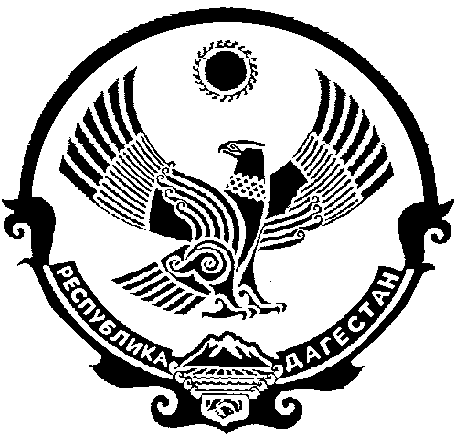 